Institución: Instituto de Educación Superior n°7 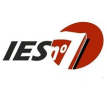 Espacio Curricular: Didáctica de la educación Inicial I. Carrera: Profesorado de Educación Inicial. Curso: Segundo año Régimen de cursado: Anual. Horas cátedra: Cuatro unidades horarias. Plan de estudio: 529/09 Período lectivo: 2022 Profesora titular: Carina Guadagnini. Profesor Reemplazante: María Florencia Sosa Programa de examen Contenidos: EJE I: EDUCAR EN EL JARDÍN MATERNAL - Identidad del Jardín Maternal: dilemas y problemáticas que plantea la intervención pedagógica en las prácticas de la enseñanza. Debates actuales, tradicionales, herencias, legados. - Caracterización de la didáctica. Enseñar y aprender en el Jardín Maternal. Pilares sobre los que se apoya y dan cuenta los modos particulares de enseñar a los más pequeños/as. - Participación guiada. Educación Integral: desarrollo personal y social, alfabetización cultural. Crianza, actividades: higiene, sueño, alimentación. - Documentos curriculares nacionales y jurisdiccionales para la Educación Inicial. EJE II: EL DOCENTE “ARTESANO” DE LA ENSEÑANZA - El rol docente y los modos de intervención. El docente como acompañante afectivo, figura de sostén y como mediador cultural. Los modos de participación docente en las distintas actividades. Distintas formas de enseñar. Los andamiajes para ayudar a aprender. 1EJE III: ESPACIO, TIEMPO, MULTITAREA Y GRUPOS - La enseñanza centrada en la construcción de escenarios. Criterios para la selección de materiales. El ambiente alfabetizador. El juego-trabajo, talleres, rincones, entre otros. - La multitarea y el diseño de los espacios, tiempos y su organización. EJE IV: LA CENTRALIDAD DEL JUEGO. - Juego y aprendizaje. Análisis de distintas propuestas. Exploración con objetos y juegos de construcción. La cesta del tesoro. Los juegos heurísticos. Rincón de “Juegos Tranquilos”. Desde los juegos de imitación al Juego dramático. - El títere en su función dramática. Desde los juegos de crianza a los juegos tradicionales. Los juegos tradicionales - Juegos motores: el rol del adulto en el desarrollo motor de los bebés EJE V :ORGANIZACIÒN DE LA ENSEÑANZA - Organización de la enseñanza: planificación de miniproyectos, itinerarios didácticos,otros. Bibliografía obligatoria: -Pitluk, L. (2012 ) Educar en el Jardín Maternal. Enseñar y aprender de 0 a 3 años. Edic. Novedades Educativas. -Soto,C. Violante,R.(2008) “¿Por qué pedagogía de la crianza?” (pág. 44 a 49) Fragmento: Por una educación integral en Pedagogía de la Crianza, un campo teórico en construcción. Bs. As. Ed. Paidós -Sarlé. P. (Coord) ( 2010 ) Lo importante es jugar. Ed. Homo Sapiens. -Sarlé P. (2006) Enseñar el juego y jugar la enseñanza. Ed. Paidós -Denies, C. ( ) Didáctica del Nivel Inicial. Editorial El Ateneo. -Jardín Maternal II. 0 a 5 años. Ediciones Novedades Educativas. -Jardín Maternal III. (228) 0 a 5 años. Ediciones Novedades Educativas. -Candia, Ma. (2011) La planificación en la educación infantil. 0 a 5 años. Ed. Novedades Educativas. -Violante,R (2011) La centralidad del juego como uno de los pilares de la didáctica de la educación 2inicial. Conferencia Cátedra Abierta Juego. Ministerio Nacional de Educación. Dirección de Educación Inicial. Set. 2011. -Goldschmied, E Jackson (2000) Cap. VI La cesta del Tesoro Cap. VIII El Juego Heurístico en la educación infantil de 0 a 3 años. Ed Morata. Madrid. -Gibaja, R (1993) El tiempo Instructivo. Editorial Aique. Bs As Pág. 55-58. -Instituto Nacional de Formación Docente. Los tiempos diarios, personales e institucionales. Los diversos agrupamientos de niños. La organización de la enseñanza para niños/as de 45 días a 3 años. Especialización docente de Nivel Superior en Educación Maternal. Bs As. Ministerio de Educación de la Nación . -Pulpeiro, Menegazzo (1974) Cap. II y III en Comunicación entre padres y maestras en el Jardín de Infantes (entrevistas y reuniones) Edit. Latina. - Origlio, F. y otros (2003) ARTE desde la cuna. 0 a 3 años. Ediciones Nazhira. Modalidad de cursado y evaluación: La materia Admite en el presente ciclo lectivo las siguientes condiciones: a) Regulares con cursado presencial: aprobar dos exámenes parciales (calificación inferior a 8) y el 100 % de los Trabajos Prácticos. Aprobación con examen final (de la bibliografía obligatoria) ante tribunal o promoción directa. b) Regulares con cursado semipresencial: aprobar dos exámenes parciales con calificación inferior a 8 y del 75% de los trabajos prácticos. Aprobación con examen final ante tribunal (bibliografía obligatoria). No admite promoción directa. c) Libre: la aprobación será con examen ante tribunal, con ajuste a la bibliografía obligatoria y de consulta, indicada previamente en programa o plan de cátedra. Para aprobar una materia en condición de alumno/a libre es necesario que el estudiante esté inscripto en la carrera, que se inscriba en el turno de exámenes y que tenga aprobadas las unidades curriculares previas correlativas. Se solicita por lo menos dos encuentros con el profesor de la cátedra a fin de establecer pautas generales para optimizar el abordaje de los contenidos. 3Promoción directa: esta modalidad excluye la opción de cursado libre o semipresencial. Requisitos: aprobación del 100% de los trabajos prácticos. Exámenes parciales aprobados con calificación de 8 o más. Materias correlativas aprobadas. Aprobación de una instancia integradora final(coloquio). 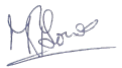 Ma. Florencia Sosa 4